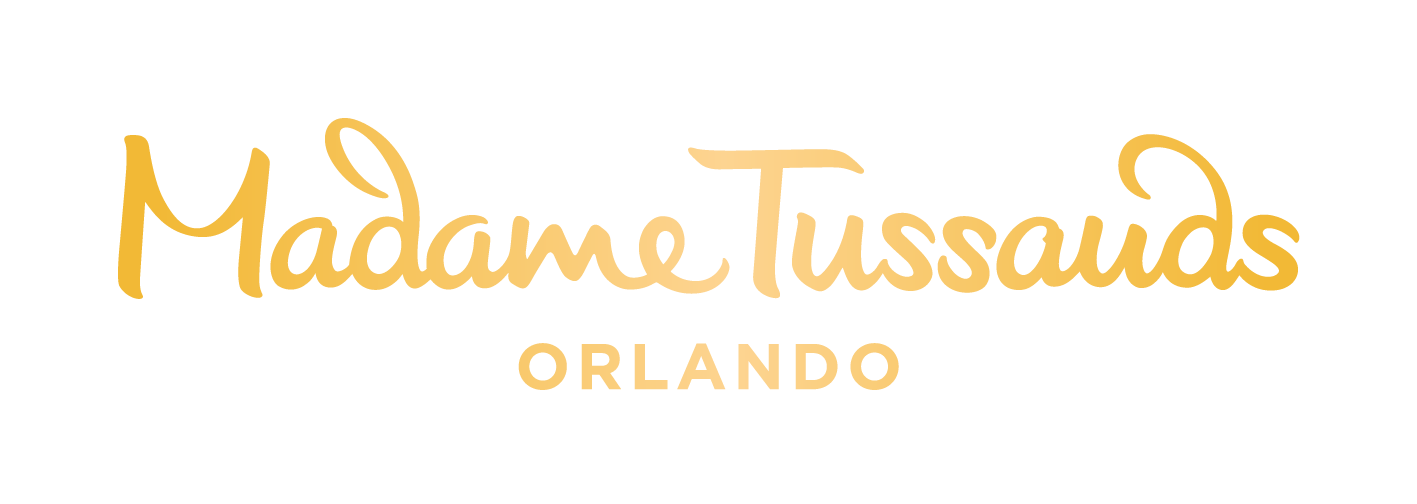 Wax Figure Experiences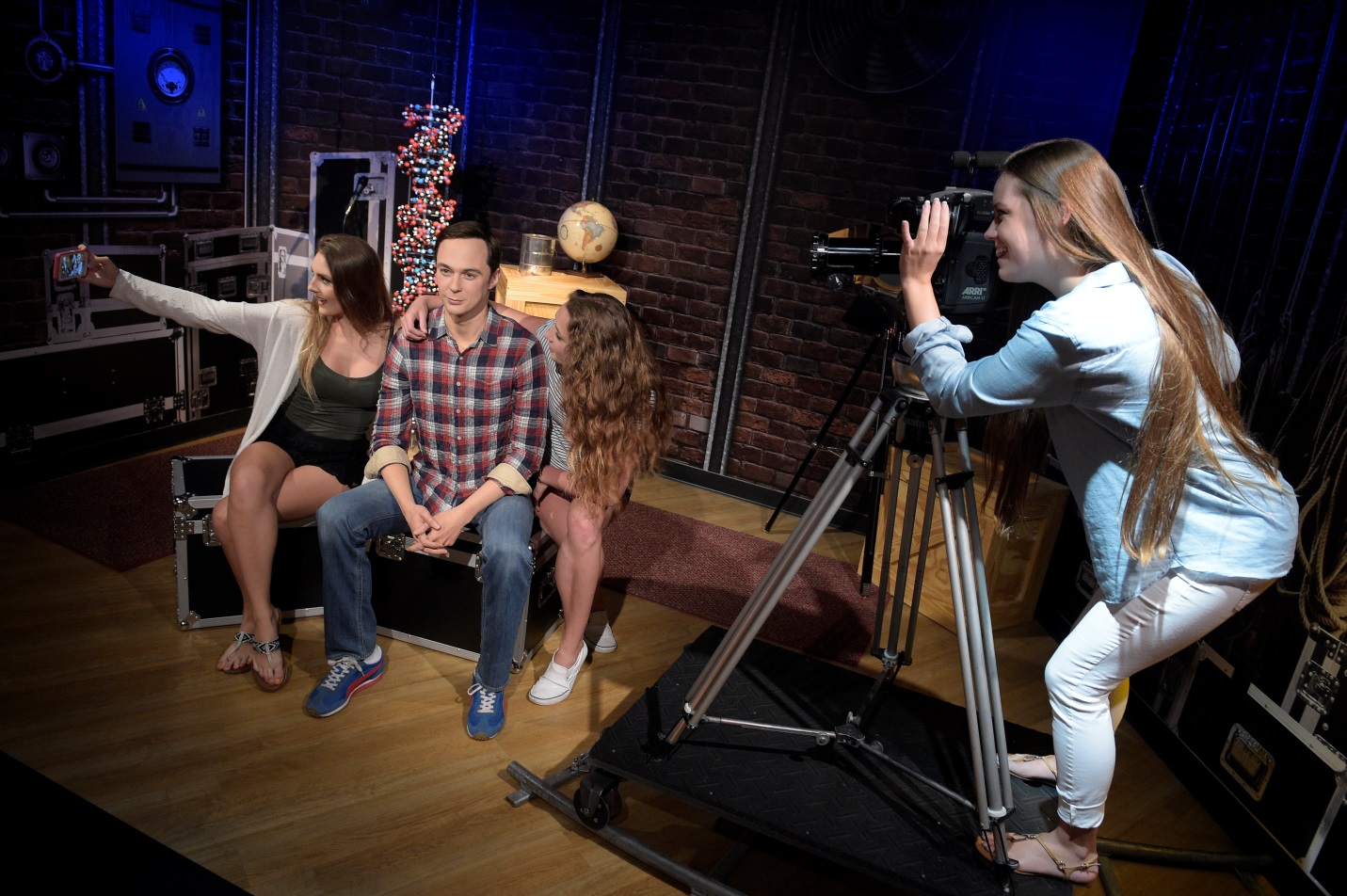 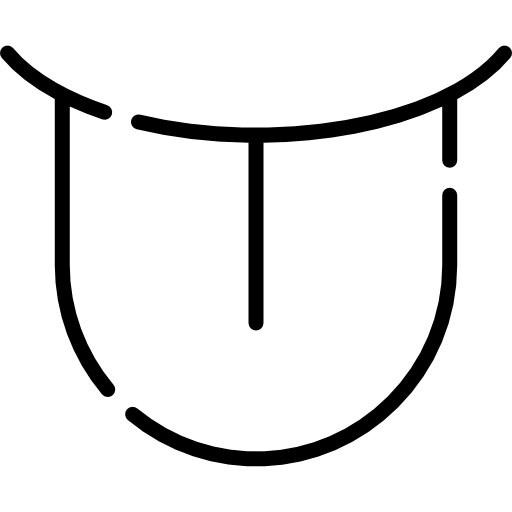 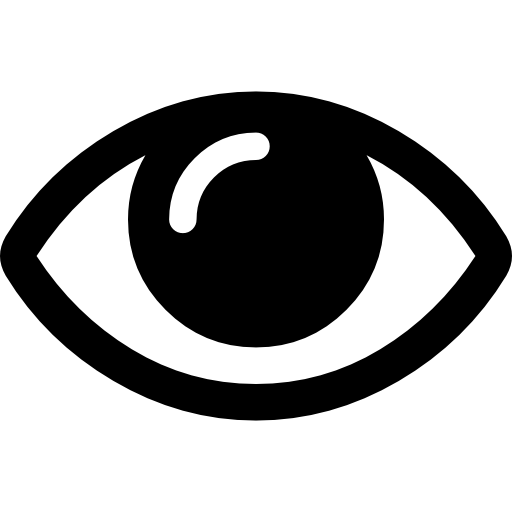 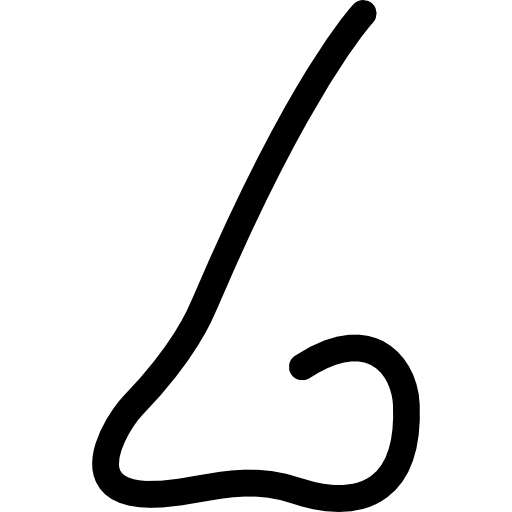 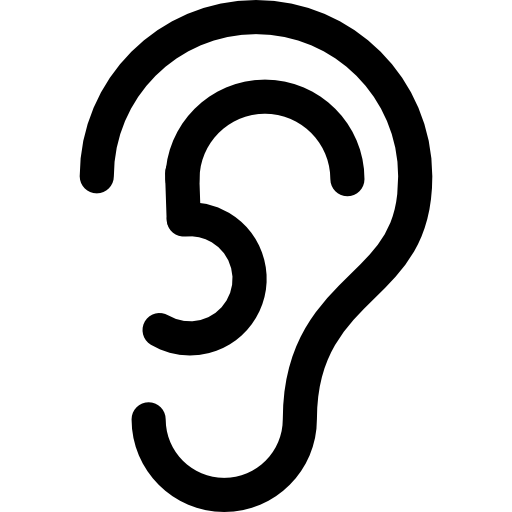 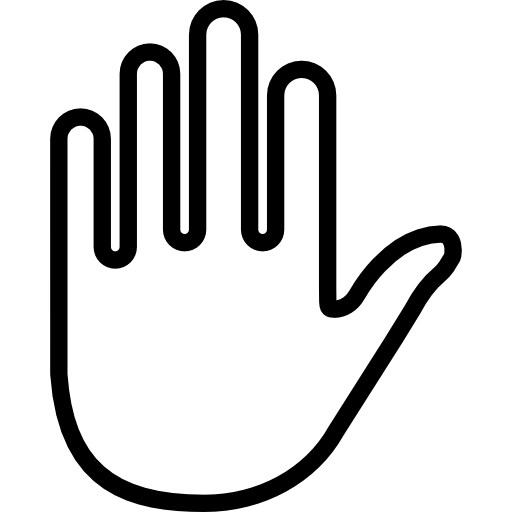 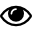 